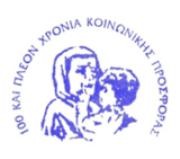 ΔΕΛΤΙΟ ΤΥΠΟΥΑΝΑΚΟΙΝΩΣΗ-ΠΡΟΣΚΛΗΣΗ	Με αφορμή την Παγκόσμια Ημέρα Θεάτρου για Παιδιά και Νέους, η « Θεατρική Ομάδα Δικηγόρων Βόλου & Συνεργαζόμενων ΑΘΕΜΙΤΟΣ» παρουσιάζει α) το θεατροποιημένο παραμύθι «Η Συμμορία των Πουλιών» του Χρήστου Τσέτα και β) τμήμα (δυο επεισόδια) από το θεατρικό έργο «Η θέμις έχει νεύρα» του Δημήτρη Ψαθά, στην αίθουσα του κινηματοθέατρου «ΑΧΙΛΛΕΙΟΝ», την Τετάρτη 21η  Μαρτίου και ώρα 19:30.	Λαμβανομένου υπόψη του κοινωνικού χαρακτήρα της εκδήλωσης, καλούνται όσοι επιθυμούν να παρακολουθήσουν την παράσταση, να ενισχύσουν τους σκοπούς του Ορφανοτροφείου Βόλου, προσφέροντας τρόφιμα και λοιπά προϊόντα πρώτης ανάγκης.	Η συγκέντρωση των προσφερόμενων ειδών θα πραγματοποιηθεί στην είσοδο του κινηματοθεάτρου «ΑΧΙΛΛΕΙΟΝ» (Υπεύθυνη κα Τασιά Ελένη).Γίνεται αναφορά ότι η είσοδος για το κοινό είναι ελεύθερη. Για τον Δ.Σ.Β                                                                          Για το Ορφανοτροφείο ΒόλουΕΛΛΗΝΙΚΗ ΔΗΜΟΚΡΑΤΙΑΔΙΚΗΓΟΡΙΚΟΣ ΣΥΛΛΟΓΟΣ ΒΟΛΟΥ---